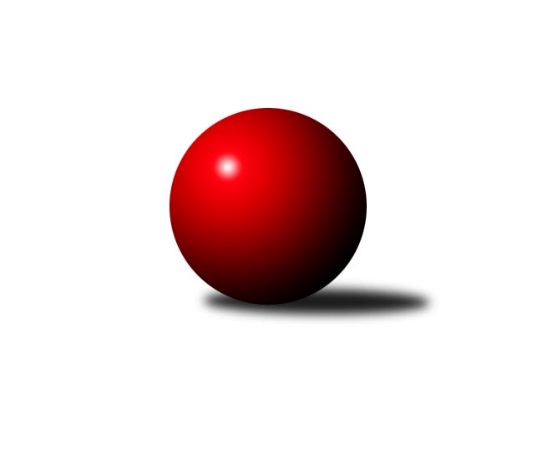 Č.10Ročník 2017/2018	20.5.2024 Okresní přebor - skupina B 2017/2018Statistika 10. kolaTabulka družstev:		družstvo	záp	výh	rem	proh	skore	sety	průměr	body	plné	dorážka	chyby	1.	TJ Kovostroj Děčín B	10	9	0	1	48.0 : 12.0 	(58.0 : 22.0)	1591	18	1096	495	26.6	2.	Sokol Roudnice n. L.	10	8	0	2	38.5 : 21.5 	(45.5 : 34.5)	1570	16	1105	465	29.5	3.	SKK Bílina B	10	7	1	2	41.0 : 19.0 	(40.5 : 39.5)	1568	15	1102	466	37.6	4.	TJ Teplice Letná C	10	6	1	3	41.5 : 18.5 	(58.0 : 22.0)	1549	13	1089	460	36.1	5.	TJ Union Děčín	10	6	0	4	36.5 : 23.5 	(47.5 : 32.5)	1558	12	1113	444	38.6	6.	KO Česká Kamenice B	10	5	0	5	26.0 : 34.0 	(40.0 : 40.0)	1526	10	1081	446	40.1	7.	TJ Kovostroj Děčín C	10	4	1	5	26.0 : 34.0 	(37.5 : 42.5)	1488	9	1066	422	41.6	8.	Sokol Ústí n. L. C	10	4	0	6	29.0 : 31.0 	(42.0 : 38.0)	1556	8	1100	457	39.3	9.	Sokol Ústí n. L. B	10	3	1	6	26.0 : 34.0 	(41.0 : 39.0)	1480	7	1067	414	45.6	10.	ASK Lovosice B	10	2	2	6	21.5 : 38.5 	(30.0 : 50.0)	1479	6	1067	413	45.1	11.	SKK Bohušovice C	10	2	2	6	20.0 : 40.0 	(30.0 : 50.0)	1394	6	1019	374	47.8	12.	TJ Teplice Letná D	10	0	0	10	6.0 : 54.0 	(10.0 : 70.0)	1295	0	956	339	69Tabulka doma:		družstvo	záp	výh	rem	proh	skore	sety	průměr	body	maximum	minimum	1.	TJ Kovostroj Děčín B	6	6	0	0	30.0 : 6.0 	(35.0 : 13.0)	1625	12	1668	1591	2.	Sokol Roudnice n. L.	6	6	0	0	27.5 : 8.5 	(29.0 : 19.0)	1637	12	1659	1595	3.	TJ Teplice Letná C	6	5	1	0	29.5 : 6.5 	(39.0 : 9.0)	1609	11	1735	1507	4.	SKK Bílina B	6	5	0	1	27.0 : 9.0 	(26.5 : 21.5)	1576	10	1626	1483	5.	TJ Union Děčín	4	4	0	0	22.0 : 2.0 	(26.5 : 5.5)	1508	8	1603	1432	6.	TJ Kovostroj Děčín C	4	3	0	1	15.0 : 9.0 	(18.0 : 14.0)	1548	6	1589	1483	7.	KO Česká Kamenice B	4	3	0	1	14.0 : 10.0 	(18.0 : 14.0)	1593	6	1656	1527	8.	ASK Lovosice B	5	2	2	1	16.0 : 14.0 	(21.0 : 19.0)	1561	6	1650	1452	9.	Sokol Ústí n. L. B	6	3	0	3	20.0 : 16.0 	(31.0 : 17.0)	1501	6	1527	1469	10.	Sokol Ústí n. L. C	4	2	0	2	12.0 : 12.0 	(16.0 : 16.0)	1501	4	1546	1438	11.	SKK Bohušovice C	4	1	1	2	10.0 : 14.0 	(11.0 : 21.0)	1496	3	1530	1441	12.	TJ Teplice Letná D	5	0	0	5	2.0 : 28.0 	(4.0 : 36.0)	1359	0	1379	1319Tabulka venku:		družstvo	záp	výh	rem	proh	skore	sety	průměr	body	maximum	minimum	1.	TJ Kovostroj Děčín B	4	3	0	1	18.0 : 6.0 	(23.0 : 9.0)	1597	6	1655	1487	2.	SKK Bílina B	4	2	1	1	14.0 : 10.0 	(14.0 : 18.0)	1566	5	1643	1393	3.	Sokol Roudnice n. L.	4	2	0	2	11.0 : 13.0 	(16.5 : 15.5)	1553	4	1595	1513	4.	Sokol Ústí n. L. C	6	2	0	4	17.0 : 19.0 	(26.0 : 22.0)	1570	4	1628	1530	5.	TJ Union Děčín	6	2	0	4	14.5 : 21.5 	(21.0 : 27.0)	1568	4	1607	1473	6.	KO Česká Kamenice B	6	2	0	4	12.0 : 24.0 	(22.0 : 26.0)	1513	4	1645	1379	7.	TJ Kovostroj Děčín C	6	1	1	4	11.0 : 25.0 	(19.5 : 28.5)	1478	3	1544	1365	8.	SKK Bohušovice C	6	1	1	4	10.0 : 26.0 	(19.0 : 29.0)	1409	3	1591	1140	9.	TJ Teplice Letná C	4	1	0	3	12.0 : 12.0 	(19.0 : 13.0)	1534	2	1641	1413	10.	Sokol Ústí n. L. B	4	0	1	3	6.0 : 18.0 	(10.0 : 22.0)	1475	1	1555	1366	11.	ASK Lovosice B	5	0	0	5	5.5 : 24.5 	(9.0 : 31.0)	1463	0	1579	1394	12.	TJ Teplice Letná D	5	0	0	5	4.0 : 26.0 	(6.0 : 34.0)	1283	0	1330	1204Tabulka podzimní části:		družstvo	záp	výh	rem	proh	skore	sety	průměr	body	doma	venku	1.	TJ Kovostroj Děčín B	10	9	0	1	48.0 : 12.0 	(58.0 : 22.0)	1591	18 	6 	0 	0 	3 	0 	1	2.	Sokol Roudnice n. L.	10	8	0	2	38.5 : 21.5 	(45.5 : 34.5)	1570	16 	6 	0 	0 	2 	0 	2	3.	SKK Bílina B	10	7	1	2	41.0 : 19.0 	(40.5 : 39.5)	1568	15 	5 	0 	1 	2 	1 	1	4.	TJ Teplice Letná C	10	6	1	3	41.5 : 18.5 	(58.0 : 22.0)	1549	13 	5 	1 	0 	1 	0 	3	5.	TJ Union Děčín	10	6	0	4	36.5 : 23.5 	(47.5 : 32.5)	1558	12 	4 	0 	0 	2 	0 	4	6.	KO Česká Kamenice B	10	5	0	5	26.0 : 34.0 	(40.0 : 40.0)	1526	10 	3 	0 	1 	2 	0 	4	7.	TJ Kovostroj Děčín C	10	4	1	5	26.0 : 34.0 	(37.5 : 42.5)	1488	9 	3 	0 	1 	1 	1 	4	8.	Sokol Ústí n. L. C	10	4	0	6	29.0 : 31.0 	(42.0 : 38.0)	1556	8 	2 	0 	2 	2 	0 	4	9.	Sokol Ústí n. L. B	10	3	1	6	26.0 : 34.0 	(41.0 : 39.0)	1480	7 	3 	0 	3 	0 	1 	3	10.	ASK Lovosice B	10	2	2	6	21.5 : 38.5 	(30.0 : 50.0)	1479	6 	2 	2 	1 	0 	0 	5	11.	SKK Bohušovice C	10	2	2	6	20.0 : 40.0 	(30.0 : 50.0)	1394	6 	1 	1 	2 	1 	1 	4	12.	TJ Teplice Letná D	10	0	0	10	6.0 : 54.0 	(10.0 : 70.0)	1295	0 	0 	0 	5 	0 	0 	5Tabulka jarní části:		družstvo	záp	výh	rem	proh	skore	sety	průměr	body	doma	venku	1.	TJ Kovostroj Děčín C	0	0	0	0	0.0 : 0.0 	(0.0 : 0.0)	0	0 	0 	0 	0 	0 	0 	0 	2.	KO Česká Kamenice B	0	0	0	0	0.0 : 0.0 	(0.0 : 0.0)	0	0 	0 	0 	0 	0 	0 	0 	3.	Sokol Ústí n. L. C	0	0	0	0	0.0 : 0.0 	(0.0 : 0.0)	0	0 	0 	0 	0 	0 	0 	0 	4.	SKK Bohušovice C	0	0	0	0	0.0 : 0.0 	(0.0 : 0.0)	0	0 	0 	0 	0 	0 	0 	0 	5.	ASK Lovosice B	0	0	0	0	0.0 : 0.0 	(0.0 : 0.0)	0	0 	0 	0 	0 	0 	0 	0 	6.	TJ Teplice Letná D	0	0	0	0	0.0 : 0.0 	(0.0 : 0.0)	0	0 	0 	0 	0 	0 	0 	0 	7.	TJ Teplice Letná C	0	0	0	0	0.0 : 0.0 	(0.0 : 0.0)	0	0 	0 	0 	0 	0 	0 	0 	8.	TJ Union Děčín	0	0	0	0	0.0 : 0.0 	(0.0 : 0.0)	0	0 	0 	0 	0 	0 	0 	0 	9.	SKK Bílina B	0	0	0	0	0.0 : 0.0 	(0.0 : 0.0)	0	0 	0 	0 	0 	0 	0 	0 	10.	TJ Kovostroj Děčín B	0	0	0	0	0.0 : 0.0 	(0.0 : 0.0)	0	0 	0 	0 	0 	0 	0 	0 	11.	Sokol Ústí n. L. B	0	0	0	0	0.0 : 0.0 	(0.0 : 0.0)	0	0 	0 	0 	0 	0 	0 	0 	12.	Sokol Roudnice n. L.	0	0	0	0	0.0 : 0.0 	(0.0 : 0.0)	0	0 	0 	0 	0 	0 	0 	0 Zisk bodů pro družstvo:		jméno hráče	družstvo	body	zápasy	v %	dílčí body	sety	v %	1.	Josef Šíma 	SKK Bílina B 	9	/	10	(90%)	13	/	20	(65%)	2.	Miroslav Rejchrt 	TJ Kovostroj Děčín B 	8	/	8	(100%)	13	/	16	(81%)	3.	Michal Bruthans 	Sokol Roudnice n. L. 	8	/	9	(89%)	15	/	18	(83%)	4.	Karel Bouša 	TJ Teplice Letná C 	8	/	9	(89%)	14	/	18	(78%)	5.	Tomáš Šaněk 	SKK Bílina B 	7	/	9	(78%)	10.5	/	18	(58%)	6.	Martin Soukup 	TJ Teplice Letná C 	6.5	/	8	(81%)	14	/	16	(88%)	7.	Antonín Hrabě 	TJ Kovostroj Děčín B 	6	/	7	(86%)	11	/	14	(79%)	8.	Věra Šimečková 	KO Česká Kamenice B 	6	/	7	(86%)	11	/	14	(79%)	9.	Jan Brhlík st.	TJ Teplice Letná C 	6	/	8	(75%)	12	/	16	(75%)	10.	Jaroslav Kuneš 	Sokol Ústí n. L. C 	6	/	8	(75%)	10	/	16	(63%)	11.	Milan Wundrawitz 	Sokol Ústí n. L. B 	6	/	9	(67%)	10	/	18	(56%)	12.	Eugen Šroff 	Sokol Ústí n. L. B 	6	/	10	(60%)	10	/	20	(50%)	13.	Milan Pecha st.	TJ Union Děčín 	5	/	5	(100%)	9	/	10	(90%)	14.	Miroslav Šaněk 	SKK Bílina B 	5	/	6	(83%)	7	/	12	(58%)	15.	Vladimír Hroněk 	TJ Teplice Letná C 	5	/	7	(71%)	11	/	14	(79%)	16.	Emilie Nováková 	TJ Kovostroj Děčín B 	5	/	7	(71%)	11	/	14	(79%)	17.	Viktor Kováč 	Sokol Ústí n. L. C 	5	/	8	(63%)	11	/	16	(69%)	18.	Miroslav Bachor 	TJ Kovostroj Děčín B 	5	/	8	(63%)	10.5	/	16	(66%)	19.	Petr Kumstát 	TJ Union Děčín 	5	/	8	(63%)	9.5	/	16	(59%)	20.	Jana Sobotková 	TJ Kovostroj Děčín C 	5	/	8	(63%)	9	/	16	(56%)	21.	Zdeněk Štětka 	TJ Union Děčín 	5	/	9	(56%)	10	/	18	(56%)	22.	Václav Dlouhý 	TJ Union Děčín 	4.5	/	6	(75%)	6	/	12	(50%)	23.	Zdeněk Šimáček 	ASK Lovosice B 	4	/	5	(80%)	7	/	10	(70%)	24.	Karel Zatočil 	Sokol Ústí n. L. C 	4	/	7	(57%)	9	/	14	(64%)	25.	Roman Slavík 	TJ Kovostroj Děčín C 	4	/	8	(50%)	10	/	16	(63%)	26.	Roman Exner 	TJ Kovostroj Děčín C 	4	/	8	(50%)	8.5	/	16	(53%)	27.	Jiří Kyral 	Sokol Ústí n. L. C 	4	/	8	(50%)	6.5	/	16	(41%)	28.	Karel Beran 	KO Česká Kamenice B 	4	/	9	(44%)	9	/	18	(50%)	29.	Petr, ml. Zalabák ml.	ASK Lovosice B 	4	/	9	(44%)	6	/	18	(33%)	30.	Josef Růžička 	Sokol Ústí n. L. B 	4	/	10	(40%)	11	/	20	(55%)	31.	Ivan Rosa 	Sokol Roudnice n. L. 	3.5	/	6	(58%)	6	/	12	(50%)	32.	Jan Klíma 	SKK Bohušovice C 	3	/	3	(100%)	5	/	6	(83%)	33.	Petr Došek 	Sokol Roudnice n. L. 	3	/	5	(60%)	6	/	10	(60%)	34.	Jiří Martínek 	SKK Bohušovice C 	3	/	5	(60%)	4	/	10	(40%)	35.	Pavel Podhrázský 	SKK Bílina B 	3	/	6	(50%)	6	/	12	(50%)	36.	Pavel Novák 	SKK Bohušovice C 	3	/	6	(50%)	5	/	12	(42%)	37.	Josef, ml. Krupka ml.	Sokol Ústí n. L. B 	3	/	7	(43%)	8	/	14	(57%)	38.	Josef Kecher 	Sokol Roudnice n. L. 	3	/	7	(43%)	6	/	14	(43%)	39.	Eva Říhová 	KO Česká Kamenice B 	3	/	7	(43%)	6	/	14	(43%)	40.	Jiří Woš 	Sokol Roudnice n. L. 	3	/	8	(38%)	7.5	/	16	(47%)	41.	Petr, st. Zalabák st.	ASK Lovosice B 	3	/	9	(33%)	6	/	18	(33%)	42.	Eva Staňková 	TJ Teplice Letná D 	3	/	9	(33%)	4	/	18	(22%)	43.	Václav Pavelka 	TJ Union Děčín 	2	/	3	(67%)	5	/	6	(83%)	44.	Alois Haluska 	Sokol Roudnice n. L. 	2	/	3	(67%)	4	/	6	(67%)	45.	Čestmír Dvořák 	TJ Kovostroj Děčín B 	2	/	3	(67%)	4	/	6	(67%)	46.	Jana Zvěřinová 	TJ Teplice Letná C 	2	/	4	(50%)	5	/	8	(63%)	47.	Jiří Jablonický 	TJ Kovostroj Děčín B 	2	/	4	(50%)	4.5	/	8	(56%)	48.	Ivan Čeloud 	SKK Bohušovice C 	2	/	4	(50%)	4	/	8	(50%)	49.	Martin Dítě 	TJ Union Děčín 	2	/	4	(50%)	4	/	8	(50%)	50.	Olga Urbanová 	KO Česká Kamenice B 	2	/	5	(40%)	5	/	10	(50%)	51.	Václav Osladil 	TJ Kovostroj Děčín C 	2	/	7	(29%)	5	/	14	(36%)	52.	Simona Puschová 	Sokol Ústí n. L. C 	2	/	8	(25%)	4.5	/	16	(28%)	53.	Petr, st. Prouza st.	SKK Bohušovice C 	2	/	9	(22%)	6	/	18	(33%)	54.	Pavel Klíž 	ASK Lovosice B 	1.5	/	7	(21%)	4	/	14	(29%)	55.	Ladislav Hylák 	TJ Kovostroj Děčín C 	1	/	1	(100%)	2	/	2	(100%)	56.	Jaroslav Zíval 	TJ Kovostroj Děčín B 	1	/	2	(50%)	2	/	4	(50%)	57.	Antonín Švejnoha 	SKK Bílina B 	1	/	3	(33%)	2	/	6	(33%)	58.	Jiří Fejtek 	SKK Bílina B 	1	/	3	(33%)	1	/	6	(17%)	59.	Libor Hekerle 	KO Česká Kamenice B 	1	/	4	(25%)	5	/	8	(63%)	60.	Josef, st. Krupka st.	Sokol Ústí n. L. B 	1	/	4	(25%)	2	/	8	(25%)	61.	Markéta Matějáková 	TJ Teplice Letná D 	1	/	5	(20%)	2	/	10	(20%)	62.	Sylva Vahalová 	SKK Bohušovice C 	1	/	6	(17%)	3	/	12	(25%)	63.	Martin, st. Kubištík st.	TJ Teplice Letná D 	1	/	6	(17%)	1	/	12	(8%)	64.	Pavel Wágner 	ASK Lovosice B 	1	/	7	(14%)	6	/	14	(43%)	65.	Petr Saksun 	TJ Teplice Letná D 	1	/	8	(13%)	1	/	16	(6%)	66.	Michal Joukl 	Sokol Ústí n. L. C 	0	/	1	(0%)	1	/	2	(50%)	67.	Filip Dítě 	TJ Union Děčín 	0	/	1	(0%)	0	/	2	(0%)	68.	Eva Kuchařová 	ASK Lovosice B 	0	/	1	(0%)	0	/	2	(0%)	69.	Jiří Houdek 	TJ Kovostroj Děčín C 	0	/	2	(0%)	1	/	4	(25%)	70.	Anna Kronďáková 	KO Česká Kamenice B 	0	/	2	(0%)	1	/	4	(25%)	71.	Martin, ml. Kubištík ml.	TJ Teplice Letná D 	0	/	2	(0%)	0	/	4	(0%)	72.	František Končický 	KO Česká Kamenice B 	0	/	3	(0%)	1	/	6	(17%)	73.	Jindřich Hruška 	TJ Teplice Letná C 	0	/	4	(0%)	2	/	8	(25%)	74.	Mirka Bednářová 	TJ Kovostroj Děčín C 	0	/	4	(0%)	1	/	8	(13%)	75.	Sabina Dudešková 	TJ Teplice Letná D 	0	/	4	(0%)	1	/	8	(13%)	76.	Jana Němečková 	TJ Teplice Letná D 	0	/	5	(0%)	1	/	10	(10%)	77.	Petr Gryc 	SKK Bohušovice C 	0	/	6	(0%)	3	/	12	(25%)Průměry na kuželnách:		kuželna	průměr	plné	dorážka	chyby	výkon na hráče	1.	Roudnice, 1-2	1596	1126	470	32.0	(399.1)	2.	Česká Kamenice, 1-2	1582	1116	465	35.8	(395.5)	3.	Bílina, 1-2	1545	1091	453	39.9	(386.3)	4.	TJ Teplice Letná, 1-2	1545	1096	448	39.5	(386.3)	5.	Bohušovice, 1-4	1534	1093	440	42.0	(383.5)	6.	Kovostroj Děčín, 1-2	1530	1083	447	34.6	(382.6)	7.	TJ Teplice Letná, 3-4	1497	1057	440	48.5	(374.4)	8.	Sokol Ústí, 1-2	1484	1062	421	46.9	(371.0)	9.	Union Děčín, 1-2	1425	1036	389	47.1	(356.4)Nejlepší výkony na kuželnách:Roudnice, 1-2Sokol Roudnice n. L.	1659	2. kolo	Michal Bruthans 	Sokol Roudnice n. L.	475	7. koloSokol Roudnice n. L.	1655	10. kolo	Viktor Kováč 	Sokol Ústí n. L. C	450	10. koloSokol Roudnice n. L.	1645	7. kolo	Jaroslav Kuneš 	Sokol Ústí n. L. C	440	10. koloSokol Roudnice n. L.	1642	6. kolo	Vladimír Hroněk 	TJ Teplice Letná C	440	7. koloTJ Teplice Letná C	1641	7. kolo	Jiří Woš 	Sokol Roudnice n. L.	437	2. koloSokol Ústí n. L. C	1628	10. kolo	Michal Bruthans 	Sokol Roudnice n. L.	436	6. koloSokol Roudnice n. L.	1623	9. kolo	Josef Kecher 	Sokol Roudnice n. L.	434	6. koloSokol Roudnice n. L.	1595	4. kolo	Michal Bruthans 	Sokol Roudnice n. L.	433	4. koloASK Lovosice B	1579	6. kolo	Karel Bouša 	TJ Teplice Letná C	428	7. koloKO Česká Kamenice B	1527	9. kolo	Jan Brhlík st.	TJ Teplice Letná C	427	7. koloČeská Kamenice, 1-2KO Česká Kamenice B	1656	4. kolo	Věra Šimečková 	KO Česká Kamenice B	450	4. koloSKK Bílina B	1643	6. kolo	Věra Šimečková 	KO Česká Kamenice B	445	2. koloKO Česká Kamenice B	1639	2. kolo	Josef Šíma 	SKK Bílina B	441	6. koloTJ Union Děčín	1607	4. kolo	Václav Dlouhý 	TJ Union Děčín	435	4. koloKO Česká Kamenice B	1550	8. kolo	Karel Beran 	KO Česká Kamenice B	429	2. koloTJ Kovostroj Děčín C	1544	2. kolo	Petr Kumstát 	TJ Union Děčín	427	4. koloKO Česká Kamenice B	1527	6. kolo	Roman Slavík 	TJ Kovostroj Děčín C	425	2. koloSokol Ústí n. L. B	1491	8. kolo	Tomáš Šaněk 	SKK Bílina B	419	6. kolo		. kolo	Věra Šimečková 	KO Česká Kamenice B	417	8. kolo		. kolo	Karel Beran 	KO Česká Kamenice B	412	4. koloBílina, 1-2TJ Kovostroj Děčín B	1640	1. kolo	Antonín Hrabě 	TJ Kovostroj Děčín B	445	1. koloSKK Bílina B	1626	3. kolo	Josef Šíma 	SKK Bílina B	438	10. koloSKK Bílina B	1616	9. kolo	Josef Šíma 	SKK Bílina B	436	7. koloTJ Union Děčín	1607	9. kolo	Josef Šíma 	SKK Bílina B	435	3. koloSKK Bílina B	1592	10. kolo	Tomáš Šaněk 	SKK Bílina B	433	9. koloSKK Bílina B	1570	1. kolo	Zdeněk Šimáček 	ASK Lovosice B	430	10. koloSKK Bílina B	1568	7. kolo	Petr Kumstát 	TJ Union Děčín	428	9. koloSokol Roudnice n. L.	1550	3. kolo	Miroslav Šaněk 	SKK Bílina B	426	9. koloTJ Kovostroj Děčín C	1536	7. kolo	Roman Slavík 	TJ Kovostroj Děčín C	426	7. koloSKK Bílina B	1483	5. kolo	Josef Šíma 	SKK Bílina B	423	5. koloTJ Teplice Letná, 1-2TJ Teplice Letná C	1735	2. kolo	Jana Zvěřinová 	TJ Teplice Letná C	450	2. koloTJ Teplice Letná C	1647	10. kolo	Jan Brhlík st.	TJ Teplice Letná C	437	10. koloTJ Teplice Letná C	1645	6. kolo	Jan Brhlík st.	TJ Teplice Letná C	435	6. koloTJ Teplice Letná C	1588	4. kolo	Jan Brhlík st.	TJ Teplice Letná C	435	2. koloSKK Bílina B	1581	4. kolo	Vladimír Hroněk 	TJ Teplice Letná C	431	2. koloTJ Teplice Letná C	1529	8. kolo	Martin Soukup 	TJ Teplice Letná C	425	10. koloTJ Teplice Letná C	1507	9. kolo	Josef Šíma 	SKK Bílina B	419	4. koloTJ Union Děčín	1473	2. kolo	Martin Soukup 	TJ Teplice Letná C	419	2. koloASK Lovosice B	1394	8. kolo	Václav Dlouhý 	TJ Union Děčín	419	2. koloTJ Kovostroj Děčín C	1382	10. kolo	Miroslav Šaněk 	SKK Bílina B	417	4. koloBohušovice, 1-4ASK Lovosice B	1650	9. kolo	Zdeněk Šimáček 	ASK Lovosice B	455	9. koloASK Lovosice B	1597	7. kolo	Zdeněk Šimáček 	ASK Lovosice B	444	7. koloASK Lovosice B	1597	5. kolo	Karel Beran 	KO Česká Kamenice B	441	1. koloSKK Bohušovice C	1591	9. kolo	Martin Soukup 	TJ Teplice Letná C	439	3. koloTJ Union Děčín	1591	7. kolo	Zdeněk Šimáček 	ASK Lovosice B	435	5. koloTJ Teplice Letná C	1569	3. kolo	Jiří Martínek 	SKK Bohušovice C	435	7. koloSokol Ústí n. L. C	1543	5. kolo	Jan Klíma 	SKK Bohušovice C	429	9. koloSokol Ústí n. L. C	1540	7. kolo	Petr Kumstát 	TJ Union Děčín	427	7. koloSKK Bohušovice C	1530	5. kolo	Pavel Klíž 	ASK Lovosice B	422	9. koloSKK Bohušovice C	1520	7. kolo	Pavel Novák 	SKK Bohušovice C	416	7. koloKovostroj Děčín, 1-2TJ Kovostroj Děčín B	1668	9. kolo	Miroslav Rejchrt 	TJ Kovostroj Děčín B	457	9. koloTJ Kovostroj Děčín B	1655	8. kolo	Jiří Kyral 	Sokol Ústí n. L. C	445	9. koloTJ Kovostroj Děčín B	1655	7. kolo	Roman Slavík 	TJ Kovostroj Děčín C	443	4. koloTJ Kovostroj Děčín B	1648	2. kolo	Jan Brhlík st.	TJ Teplice Letná C	442	5. koloSokol Ústí n. L. C	1626	9. kolo	Miroslav Rejchrt 	TJ Kovostroj Děčín B	438	10. koloTJ Kovostroj Děčín B	1596	3. kolo	Miroslav Bachor 	TJ Kovostroj Děčín B	435	9. koloTJ Kovostroj Děčín B	1593	5. kolo	Miroslav Rejchrt 	TJ Kovostroj Děčín B	432	8. koloTJ Kovostroj Děčín B	1591	10. kolo	Miroslav Rejchrt 	TJ Kovostroj Děčín B	431	5. koloTJ Kovostroj Děčín C	1589	4. kolo	Miroslav Bachor 	TJ Kovostroj Děčín B	430	8. koloTJ Kovostroj Děčín C	1574	8. kolo	Miroslav Bachor 	TJ Kovostroj Děčín B	429	2. koloTJ Teplice Letná, 3-4KO Česká Kamenice B	1645	10. kolo	Karel Beran 	KO Česká Kamenice B	439	10. koloTJ Kovostroj Děčín B	1607	6. kolo	Věra Šimečková 	KO Česká Kamenice B	428	10. koloSokol Roudnice n. L.	1595	8. kolo	Michal Bruthans 	Sokol Roudnice n. L.	422	8. koloSokol Ústí n. L. C	1530	2. kolo	Miroslav Rejchrt 	TJ Kovostroj Děčín B	418	6. koloSKK Bohušovice C	1423	4. kolo	Viktor Kováč 	Sokol Ústí n. L. C	415	2. koloTJ Teplice Letná D	1379	10. kolo	Petr Došek 	Sokol Roudnice n. L.	413	8. koloTJ Teplice Letná D	1372	8. kolo	Miroslav Bachor 	TJ Kovostroj Děčín B	411	6. koloTJ Teplice Letná D	1364	6. kolo	Eva Říhová 	KO Česká Kamenice B	400	10. koloTJ Teplice Letná D	1359	2. kolo	Jaroslav Zíval 	TJ Kovostroj Děčín B	395	6. koloTJ Teplice Letná D	1319	4. kolo	Jiří Kyral 	Sokol Ústí n. L. C	391	2. koloSokol Ústí, 1-2TJ Union Děčín	1581	6. kolo	Viktor Kováč 	Sokol Ústí n. L. C	446	1. koloSKK Bílina B	1554	8. kolo	Michal Bruthans 	Sokol Roudnice n. L.	440	5. koloSokol Roudnice n. L.	1554	5. kolo	Zdeněk Štětka 	TJ Union Děčín	415	6. koloSokol Ústí n. L. C	1546	3. kolo	Viktor Kováč 	Sokol Ústí n. L. C	414	3. koloTJ Union Děčín	1540	10. kolo	Milan Wundrawitz 	Sokol Ústí n. L. B	413	5. koloTJ Kovostroj Děčín C	1531	9. kolo	Josef Šíma 	SKK Bílina B	413	8. koloSokol Ústí n. L. B	1527	10. kolo	Milan Wundrawitz 	Sokol Ústí n. L. B	409	9. koloSokol Ústí n. L. C	1527	6. kolo	Václav Dlouhý 	TJ Union Děčín	408	6. koloSokol Ústí n. L. B	1515	2. kolo	Milan Wundrawitz 	Sokol Ústí n. L. B	407	2. koloSokol Ústí n. L. B	1514	5. kolo	Roman Slavík 	TJ Kovostroj Děčín C	407	9. koloUnion Děčín, 1-2TJ Union Děčín	1603	1. kolo	Zdeněk Štětka 	TJ Union Děčín	422	1. koloTJ Union Děčín	1544	3. kolo	Zdeněk Štětka 	TJ Union Děčín	414	3. koloSokol Roudnice n. L.	1513	1. kolo	Václav Dlouhý 	TJ Union Děčín	412	1. koloTJ Union Děčín	1453	5. kolo	Milan Pecha st.	TJ Union Děčín	401	5. koloTJ Union Děčín	1432	8. kolo	Petr Došek 	Sokol Roudnice n. L.	398	1. koloTJ Kovostroj Děčín C	1365	5. kolo	Michal Bruthans 	Sokol Roudnice n. L.	398	1. koloSKK Bohušovice C	1290	8. kolo	Milan Pecha st.	TJ Union Děčín	397	3. koloTJ Teplice Letná D	1204	3. kolo	Milan Pecha st.	TJ Union Děčín	391	1. kolo		. kolo	Jiří Woš 	Sokol Roudnice n. L.	388	1. kolo		. kolo	Petr Kumstát 	TJ Union Děčín	378	1. koloČetnost výsledků:	6.0 : 0.0	9x	5.5 : 0.5	1x	5.0 : 1.0	18x	4.5 : 1.5	1x	4.0 : 2.0	11x	3.0 : 3.0	4x	2.0 : 4.0	4x	1.0 : 5.0	7x	0.0 : 6.0	5x